РЕШЕНИЕ                                                            ЧЕЧИМот «28» сентября  2021 года   № 64-3с. КуюсО рассмотрении модельного акта прокурора Чемальского района от 27.08.2021 года № 22/1-04-2021 решения Совета депутатов Куюсского сельского поселения «О внесении изменений и дополнений в Устав муниципального образования «Куюсское сельское поселение»»Рассмотрев модельный акт  от 27.08.2021 года № 22/1-04-2021решения Совета депутатов Куюсского сельского поселения «О внесении изменений и дополнений в Устав муниципального образования «Куюсское сельское поселение», в соответствии с Федеральным законом от 06.10.2002 № 131-ФЗ «Об общих принципах организации местного самоуправления в Российской Федерации», Уставом Куюсского сельского поселения, сельский Совет депутатов Куюсского сельского поселения  РЕШИЛ:1. Внести изменения и дополнения в Устав муниципального образования «Куюсское сельское поселение» в предложенной редакции.2. Настоящее решение обнародовать на информационных стендах в селах
Куюс, Эдиган, Ороктой и разместить на официальном сайте
муниципального образования Куюсского сельского поселения в
информационно-телекоммуникационной сети «Интернет».3. Настоящее Решение вступает в силу со дня его официального
обнародования.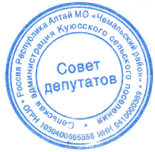 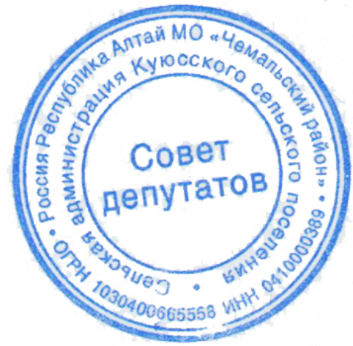 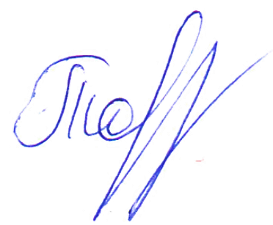 Председатель Совета депутатовКуюсского сельского поселения                                             В.Д. Тантыбаров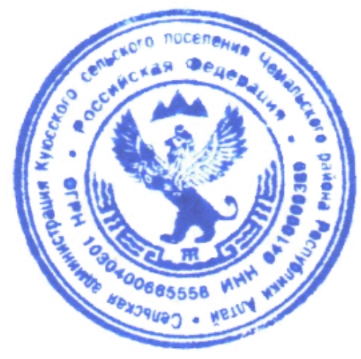 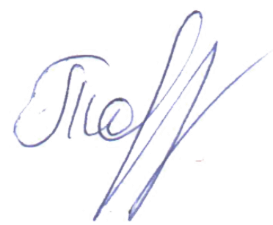 РОССИЙСКАЯ ФЕДЕРАЦИЯРЕСПУБЛИКА АЛТАЙСЕЛЬСКИЙ СОВЕТ ДЕПУТАТОВКУЮССКОГО СЕЛЬСКОГОПОСЕЛЕНИЯРОССИЯ ФЕДЕРАЦИЯЗЫАЛТАЙ РЕСПУБЛИКАКУЮС JУРТ JЕР СОВЕДИДЕПУТАТТАР